Camp 30 - Anglesey House, Heath End, Aldershot, HampshirePrisoner of War Camps (1939 – 1948)  -  Project report by Roger J.C. Thomas - English Heritage 2003Prisoner of War Camps (1939 – 1948)  -  Project report by Roger J.C. Thomas - English Heritage 2003Prisoner of War Camps (1939 – 1948)  -  Project report by Roger J.C. Thomas - English Heritage 2003Prisoner of War Camps (1939 – 1948)  -  Project report by Roger J.C. Thomas - English Heritage 2003Prisoner of War Camps (1939 – 1948)  -  Project report by Roger J.C. Thomas - English Heritage 2003Prisoner of War Camps (1939 – 1948)  -  Project report by Roger J.C. Thomas - English Heritage 2003Prisoner of War Camps (1939 – 1948)  -  Project report by Roger J.C. Thomas - English Heritage 2003Prisoner of War Camps (1939 – 1948)  -  Project report by Roger J.C. Thomas - English Heritage 2003OS NGRSheetNo.Name & LocationCountyCond’nType 1945CommentsSU 86 5018630Anglesey House, Hoath End, AldershotHampshire5Location: The NGR above is a general location. ‘Hoath End’ should be Heath End. Anglesey House is a Grade 2 listed building on the Farnborough Road, (A325), just N of Heath End – NGR SU 847 499. Anglesey Lodge is a nearby building which was a former coach house and stable block.Previous use: Originally this was the house of the Divisional Commander of the Cavalry Brigade. It was part of the permanent barracks at Aldershot.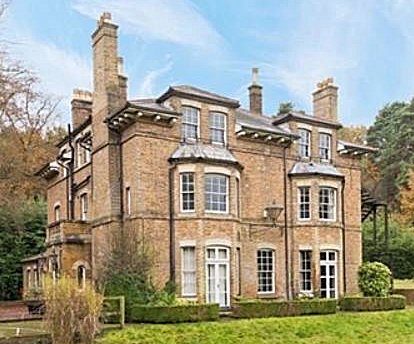 Pow camp: The house had a large area of land surrounding it – not known if the camp was based on the land or in the house, or both.After the camp:The site as it is now:https://repatriatedlandscape.org/england/pow-sites-in-the-south-east/pow-camp-30-anglesey-house/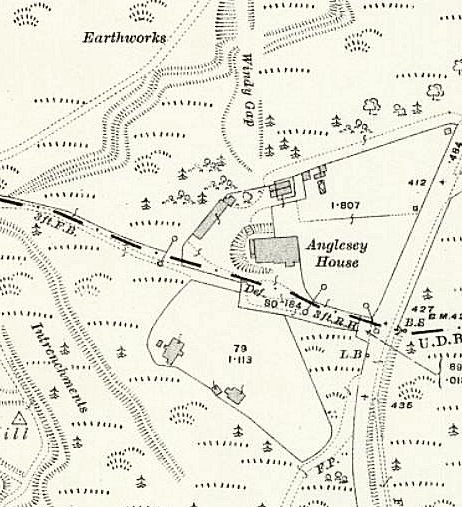 Location: The NGR above is a general location. ‘Hoath End’ should be Heath End. Anglesey House is a Grade 2 listed building on the Farnborough Road, (A325), just N of Heath End – NGR SU 847 499. Anglesey Lodge is a nearby building which was a former coach house and stable block.Previous use: Originally this was the house of the Divisional Commander of the Cavalry Brigade. It was part of the permanent barracks at Aldershot.Pow camp: The house had a large area of land surrounding it – not known if the camp was based on the land or in the house, or both.After the camp:The site as it is now:https://repatriatedlandscape.org/england/pow-sites-in-the-south-east/pow-camp-30-anglesey-house/Ordnance Survey 1915